ПРОЕКТ                                                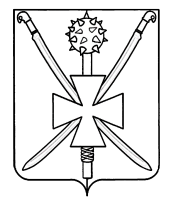 АДМИНИСТРАЦИЯ АТАМАНСКОГО СЕЛЬСКОГО ПОСЕЛЕНИЯ ПАВЛОВСКОГО РАЙОНАПОСТАНОВЛЕНИЕ  от _____________________                                                                   № ________ст-ца АтаманскаяО внесении изменений в постановление администрации Атаманского сельского поселения Павловского района от 11 ноября 2019 года № 122 «Об утверждении административного регламента предоставления муниципальной услуги «Выдача порубочного билета на территории Атаманского сельского поселения Павловского района»В целях приведения муниципального правового акта Атаманского сельского поселения Павловского района в соответствие, руководствуясь законом Краснодарского края от 23 апреля 2013 года № 2695-КЗ "Об охране зеленых насаждений в Краснодарском крае», законом Краснодарского края от 3 ноября 2023 года № 4996-КЗ "О внесении изменений в статьи 2 и 4 Закона Краснодарского края "Об охране зеленых насаждений в Краснодарском крае,"                               п о с т а н о в л я ю:1. Внести в приложение к постановлению администрации Атаманского сельского поселения Павловского района от 11 ноября 2019 года № 122 «Об утверждении административного регламента предоставления муниципальной услуги «Выдача порубочного билета на территории Атаманского сельского поселения Павловского района» следующие изменения:1) пункт 2.4.4.  изложить в следующей редакции: «В целях устранения, предупреждения и ликвидации чрезвычайных ситуаций обрезка, вырубка (уничтожение) зеленых насаждений может производиться без оформления Порубочного билета, который должен быть оформлен в течение пяти дней со дня окончания произведенных работ.»2) подпункт 3 пункта 2.12 изложить в следующей редакции: «Если уничтожение или повреждение зелёных насаждений связано с вырубкой аварийно-опасных деревьев, сухостойных деревьев и кустарников, с осуществлением мероприятий по предупреждению и ликвидации чрезвычайных ситуаций, с санитарной, омолаживающей или формовочной обрезкой субъект хозяйственной и иной деятельности освобождается от обязанности платы.»3) абзац 2 пункта 3.2.6. изложить в следующей редакции: «В случае, если уничтожение зеленых насаждений связано с вырубкой аварийно-опасных деревьев, сухостойных деревьев и кустарников, с осуществлением мероприятий по предупреждению и ликвидации чрезвычайных ситуаций, санитарной рубкой, санитарной, омолаживающей или формовочной обрезкой, оформление порубочного билета осуществляется без выполнения административных процедур, предусмотренных подпунктами 3.2.4 - 3.2.5 пункта 3.2 раздела 3 настоящего регламента.»2. Разместить настоящее постановление на официальном интернет-сайте   http//:atamanskoesp.ru/.3. Контроль за выполнением настоящего постановления оставляю за собой. 4. Постановление вступает в силу после его официального обнародования. Глава Атаманского сельского поселенияПавловского района                                                                               С.М. Пронько